CENTAR ZA KULTURU JASTREBARSKO 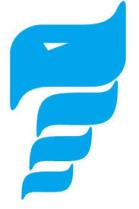 Dr. Franje Tuđmana 910450 Jastrebarsko___________________________________________________________________________________________________________                                                   _____________________CENTAR ZA KULTURU JASTREBARSKONarodna knjižnica i čitaonica JastrebarskoDr. Franje Tuđmana 910450 JastrebarskoPREDMET: Zahtjev za donacijom knjiga,dostavlja sePoštovani,ovim putem Vam se obraćamo u želji za donacijom knjiga Narodnoj knjižnici i čitaonici Jastrebarsko. Posjedujemo _____ (upisati broj) knjiga različite građe i tematike:S poštovanjem,________________________	(potpis)NASLOV KNJIGEAUTOR1.2.3.4.5.6.7.8.9.10.11.12.13.14.15.16.17.18.19.20.21.22.23.24.25.26.27.28.29.30.